Name:   ____________________________________    Date:  ___________  Period:  _______Find the area of the trapezoid and the parallelogram by composing into rectangles or decomposing into triangles or other shapes as needed. Show your work neatly and completely                              18 cm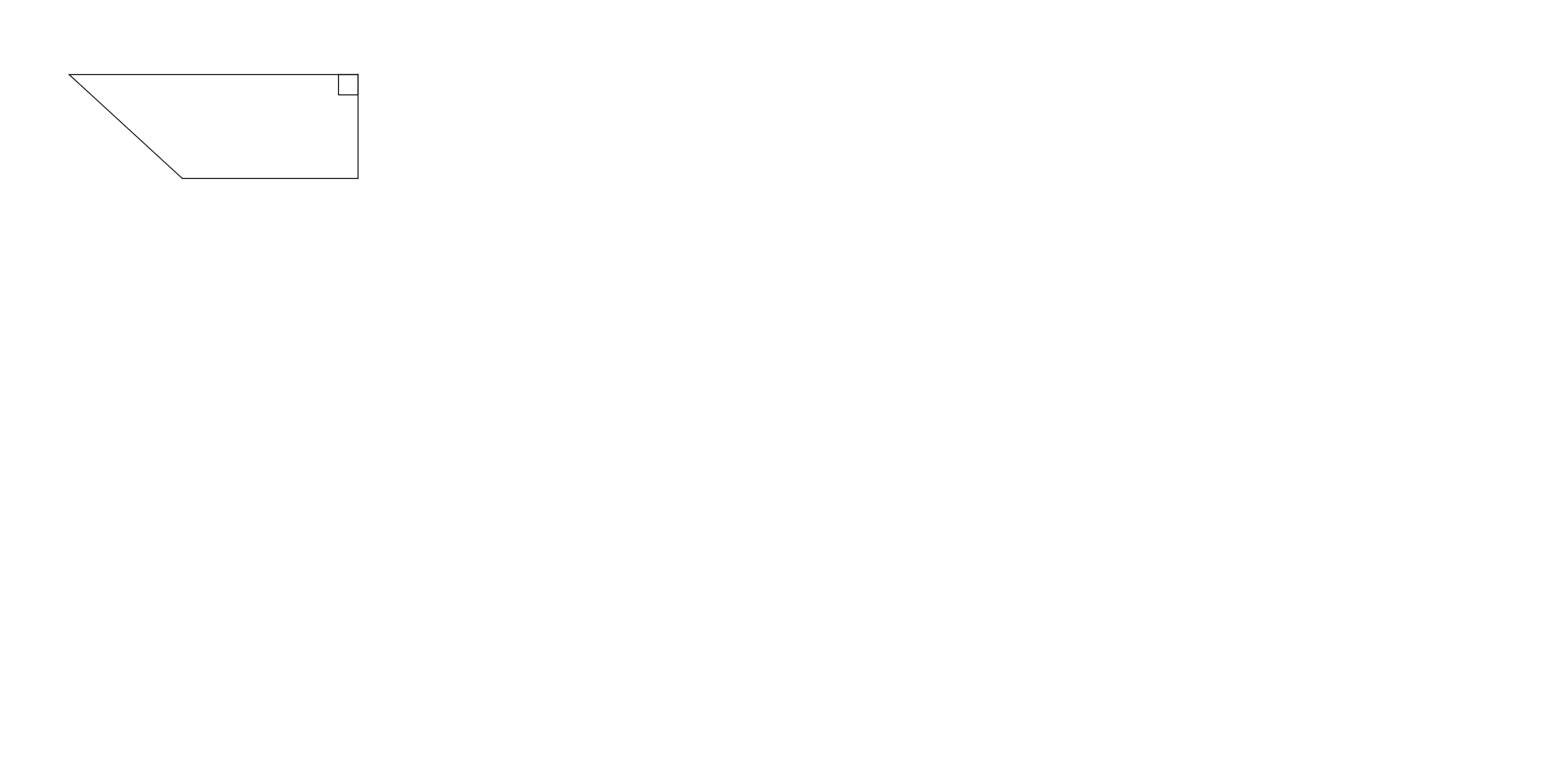                                          12 cm                        8 yd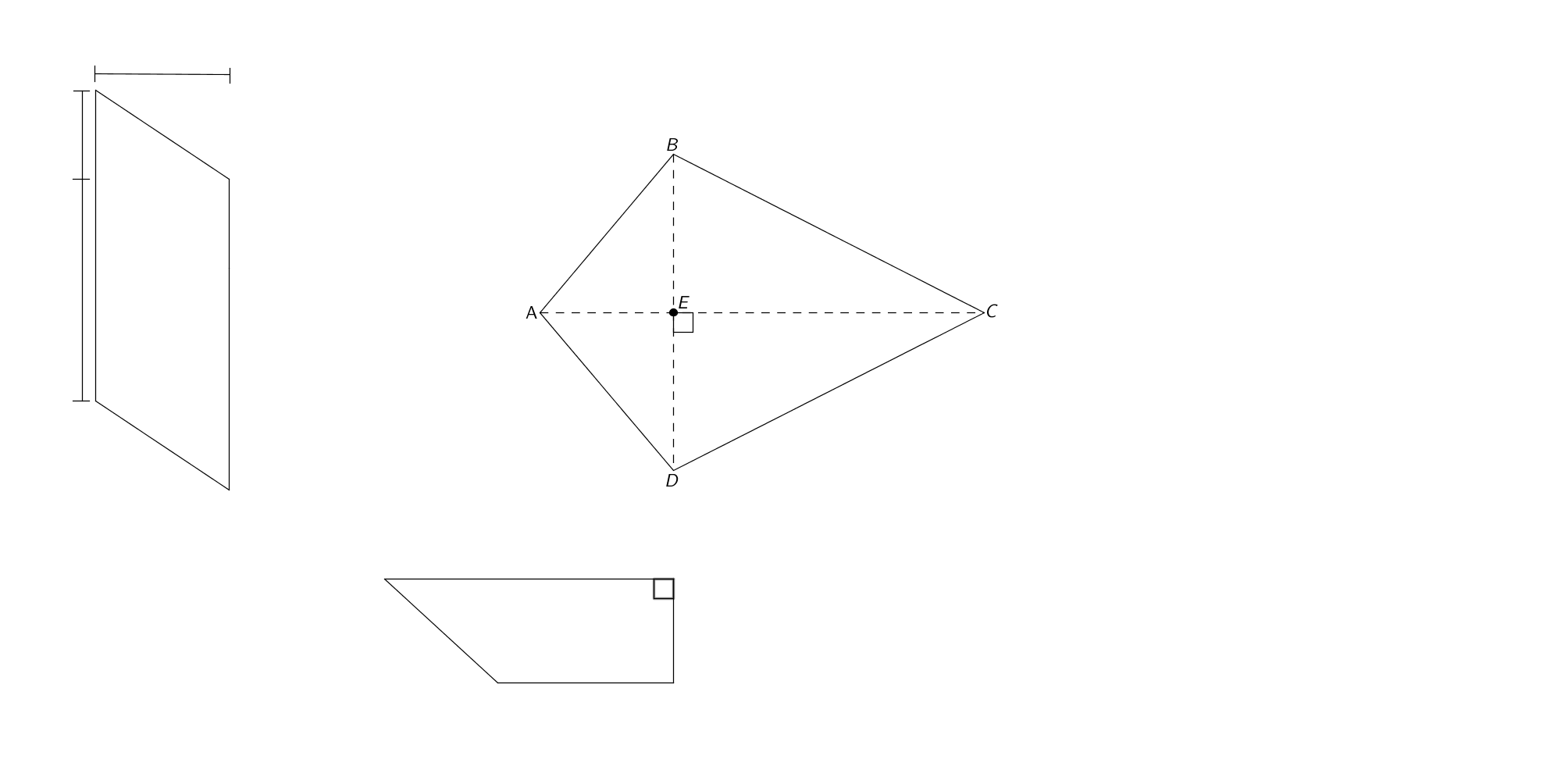 